PENGARUH KEADILAN PROSEDURAL, KEADILAN DISTRIBUTIF DAN GAYA KEPEMIMPINAN TRANSFORMASIONAL TERHADAP KEPUASAN KARIR KARYAWAN BANK NAGARI CABANG UTAMA PADANGSKRIPSI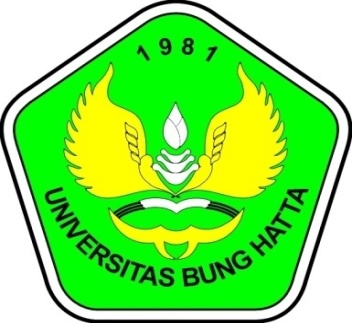 Oleh:BAYU SYAHPUTRANPM.1310011211109Diajukan Sebagai Salah Satu PersyaratanMemperoleh Gelar Serjana Ekonomi Jurusan ManajemenJURUSAN MANAJEMENFAKULTAS EKONOMIUNIVERSITAS BUNG HATTAPADANG2018